 Completare disegno seguendo lo schema a pag 51 del vostro libro oppure fotocopiare e colorare. 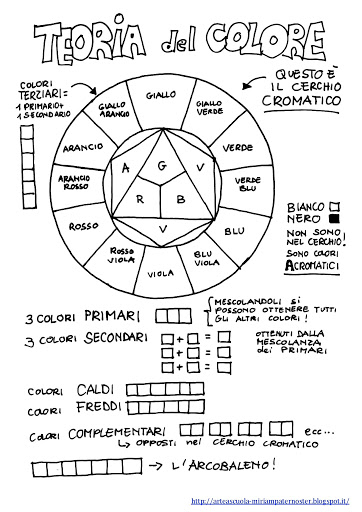 